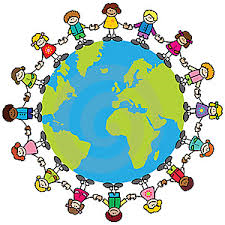 Calvary United Methodist PreschoolSummer Camp 2020Open to ALL children that have completed a three year old program, up through children that have completed kindergarten. (3.5-6)(with permission, younger children may attend 3 days a week for $75.)$120/week or 10% discount for 3+ weeks9am-12pm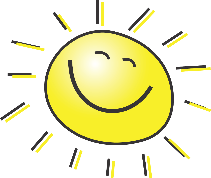 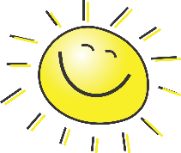 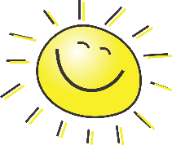 Week 1			Every Child is an Artist- Do you have a budding artist on your		7/6-7/10						 hands? This week we will instruct your kids to paint like Picasso, Michaelangelo… You will be surprised at their creations!Week 2			Hawaiian Hullabaloo- Aloha! Come celebrate all things summer	7/13-7/17						with sand, water, dancing and music. Week 3			Around the World in 5 Days- Every day we will visit a new 		7/20-7/24country and learn about the food, dress, language and special customs. Week 4			Fairy Tales with a Twist- STEM is the new magic! We will combine 	7/27-7/31				                             the new with the old, capturing everyone’s interest with entertaining stories brought to life with STEM activities.	Week 5			So You Want to be in the Circus?- Come play fun carnival games              8/3-8/7				and create your favorite circus animals and snacks. This camp will perfect your prize winning skills, teach you circus tricks, and hone your clown acting skills!Week 6			Hollywood Movies- Drama queens and movie buffs? This camp is 	8/10-8/14				for those kids who want to be introduced to some new (old)movies, practice some acting drills and be stars for a week!		For a small fee of $25/week, we are offering an optional math and reading tutoring group for 4-6 year olds! If your child has struggled at all, or you feel they may regress over the summer, this will be perfect for them. Please email us at lathamcalvaryprek@gmail.comCall 785-5142 or visit our website calvarymethodistpreschool.org for more info`	Calvary United Methodist PreschoolSummer Camp 2020REGISTRATION FORMRegistration due by April 12thToday’s Date:______________________Please choose the week(s) you are registering for: one week is $120, 10% for 3 or more weeks!Week 1		Every Child is an Artist		7/10-7/14	___Week 2		Hawaiian Hullabaloo		7/17-7/21	___Week 3		Around the World in 5 Days	7/24-7/28	___Week 4		Fairy Tales with a Twist		7/31-8/	4	___Week 5		So You Want to be in the Circus	8/7-8/11	___Week 6		Hollywood Movies		8/14-8/18	___NEW***My child would benefit from summer academics : $25/week x _____ weeks= ___________ total*** Child’s Full Name____________________________________________________________	Date of Birth_____________________Name child prefers to be called_____________________________________________	Male/FemaleAddress________________________________________________________________________________________________________________Mother’s Name______________________________________________________________Address(if different from child’s)_____________________________________________________________________________________Occupation__________________________________________________________________	Home Phone____________________Employed by________________________________________________________________	Office Phone____________________Work Address_______________________________________________________________	Work Hours_____________________E-mail address _____________________________________________________________	Cell Phone______________________Marital Status	Married		Divorced  	Separated 	Widowed 	Single 		Other (circle one)Father’s NameAddress(if different from child’s)_____________________________________________________________________________________Occupation__________________________________________________________________	Home Phone____________________Employed by________________________________________________________________	Office Phone____________________Work Address_______________________________________________________________	Work Hours_____________________E-mail address _____________________________________________________________	Cell Phone______________________Marital Status	Married		Divorced  	Separated 	Widowed 	Single 		Other (circle one)Please indicate any allergies your child has_________________________________________________________________________Please indicate any medication your child is taking_________________________________________________________________Please indicate any custody arrangements we need to know about if your child does not live in the samehome with both parents_____________________________________________________________________________________________Please indicate any information you feel would be helpful to us in caring for your child (i.e.; divorce, recenttrauma, special needs, recent move, etc.) Use back if necessary.__________________________________________________________________________________________________________________________________________________________________________Emergency ContactsName				Relationship to Child				Best Number to CallPreferred Hospital____________________________________________Primary Care Doctor__________________________________________ Phone#_______________________Insurance Carrier______________________________________________ Policy #______________________Phone#________________________REMINDER –FULL PAYMENT IS DUE WITH THIS REGISTRATION IN ORDER TO HOLD YOUR SPOT FOR EACH WEEK  Registration received on_________________ 		Fee Received__________________		Check #___________